Read the text.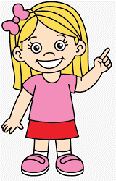 Complete the chart. Put a tick or a cross.Answer key.Name: ____________________________    Surname: ____________________________    Nber: ____   Grade/Class: _____Name: ____________________________    Surname: ____________________________    Nber: ____   Grade/Class: _____Name: ____________________________    Surname: ____________________________    Nber: ____   Grade/Class: _____Assessment: _____________________________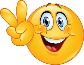 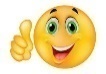 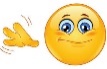 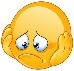 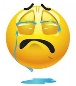 Date: ___________________________________________________    Date: ___________________________________________________    Assessment: _____________________________Teacher’s signature:___________________________Parent’s signature:___________________________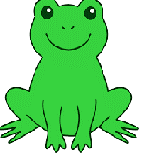 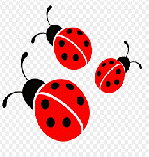 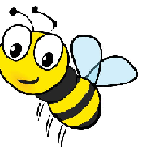 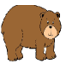 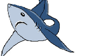 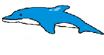 MollyMollyXyesyesyesXyes